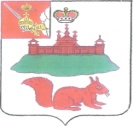 АДМИНИСТРАЦИЯ КИЧМЕНГСКО-ГОРОДЕЦКОГО МУНИЦИПАЛЬНОГО РАЙОНА ВОЛОГОДСКОЙ ОБЛАСТИ РАСПОРЯЖЕНИЕот  10.02.2017    №  71-р                                                                                                                 с.Кичменгский Городок «Об утверждении межведомственного плана мероприятий, приуроченныхк проведению в 2017 году в Кичменгско-Городецком районе Года экологии»1.Утвердить межведомственный план мероприятий, приуроченных                    к проведению в 2017 году в Кичменгско - Городецком районе Года экологии, согласно приложению к настоящему распоряжению.2.Настоящее распоряжение разместить на официальном сайте Кичменгско – Городецкого муниципального района в сети Интернет.3.Информацию о принятии настоящего распоряжения опубликовать                         в газете «Заря Севера».ВРИО Главы администрации района	     Г.П.ТруфановаПриложение утверждено распоряжением  от 10.02.2017 № 71-рМежведомственный план мероприятий, приуроченных к проведению в 2017 году в Кичменгско-Городецком районе Года экологии№п/пНаименование (содержание) мероприятияДата проведенияОтветственный УчастникиОтходыОтходыОтходыОтходыОтходы1.1Сбор ртутьсодержащих отходов, отработанных источников малого тока (батареек) у населенияпо заявкеУправление по экономической политике и сельскому хозяйствуООО «Эколайн», предприятия, население района1.2Проведение рейдов по выявлению мест несанкционированного размещения отходов на территории Кичменгско-Городецкого районапо особому графику Управление по экономической политике и сельскому хозяйствуСпециалисты Управления по экономической политике и сельскому хозяйству1.3Рекультивация мест несанкционированного размещения отходовпо особому графикуУправление по экономической политике и сельскому хозяйствуПредприятия и организации по договору 1.4Приобретение контейнеров под ТКОпо заявкеУправление по экономической политике и сельскому хозяйствуООО «Комсервис»2. Нормирование воздействия на окружающую среду2. Нормирование воздействия на окружающую среду2. Нормирование воздействия на окружающую среду2. Нормирование воздействия на окружающую среду2. Нормирование воздействия на окружающую среду2.1Проверка соблюдения природопользователями природоохранного законодательствапо плану проверокУправление по экономической политике и сельскому хозяйствуГосударственный инспектор в области охраны окружающей среды Вологодской области по Кич-Городецкому району3.  Вода3.  Вода3.  Вода3.  Вода3.  Вода3.1Обустройство родника на ул. Световой с. Кичменгский Городокиюнь-августУправление по экономической политике и сельскому хозяйствуНаселение района3.2Обустройство родника в с. Н. Енталаиюнь-августУправление по экономической политике и сельскому хозяйствуНаселение района3.4Участие в Общероссийской акции по очистке водных объектов и их береговАпрель-майУправление по экономической политике и сельскому хозяйствуПредприятия, учреждения, общественные организации и население района3.5Участие во Всероссийском конкурсе фотографий водных пейзажей родного края «Водные сокровища России»Работы принимаются с 01.12.2016 г. по 01.10.2017 г. Управление по экономической политике и сельскому хозяйствуНаселение района4. Организация работы в сфере использования, охраны, защиты зеленых насаждений4. Организация работы в сфере использования, охраны, защиты зеленых насаждений4. Организация работы в сфере использования, охраны, защиты зеленых насаждений4. Организация работы в сфере использования, охраны, защиты зеленых насаждений4. Организация работы в сфере использования, охраны, защиты зеленых насаждений4.1Проведение высадки декоративных деревьев и кустарников в порядке озеленения, устройство цветниковмай, сентябрь (по заявкам)Управление по экономической политике и сельскому хозяйствуПредприятия, организации и население района5. Особо охраняемые природные территории и животный мир5. Особо охраняемые природные территории и животный мир5. Особо охраняемые природные территории и животный мир5. Особо охраняемые природные территории и животный мир5. Особо охраняемые природные территории и животный мир5.1Участие в Конференции «Особо охраняемые природные территории Вологодской области»по запросу Департамента природных ресурсов и охраны окружающей средыУправление по экономической политике и сельскому хозяйствуСпециалисты Управления по экономической политике и сельскому хозяйству6. Экологическое просвещение6. Экологическое просвещение6. Экологическое просвещение6. Экологическое просвещение6. Экологическое просвещение6.1Создание баннера «2017 год – Год экологии» на сайте Администрации Кич-Городецкого районафевральУправление по экономической политике и сельскому хозяйствуСпециалисты Управления по экономической политике и сельскому хозяйству6.2Круглый стол «Экология района глазами его жителей»13.04ЦМБ (Трубина Т.Г.)Предприятия, организации и население района, специалисты Управления по экономической политике и сельскому хозяйству6.3Участие в 24 областной экологической конференции «Сохраним природную среду и культурное наследие Вологодской области»17.04Управление по экономической политике и сельскому хозяйствуСпециалисты Управления по экономической политике и сельскому хозяйству6.4Участие в акции «Всемирный день без автомобиля»22.09Управление по экономической политике и сельскому хозяйствуНаселение района6.5Участие в областном конкурсе «За вклад в сохранение окружающей среды»до 1 апреля 2017 г. принимаются материалыУправление по экономической политике и сельскому хозяйствуПредприятия, организации и индивидуальные предприниматели6.6Районный фестиваль детских экологических театров «Тропинками родного края» в рамках XI областного фестиваля детских экологических театров «Зеленая планета»МартУправление образованияМБОУДО «Кичменгско-Городецкий ЦДО», детские театральные коллективы.6.7Освещение в средствах массовой информации мероприятий, проводимых на территории Кич-Городецкого района в рамках Года экологиив течение годаВершинина Е. Ю. (АНО «Редакция Кичменгско-Городецкой районной газеты «Заря севера»)Предприятия, учреждения, общественные организации и население района, специалисты Управления по экономической политике и сельскому хозяйству, Управления культуры, молодежной политики, туризма и спорта, Управления образования6.8Урок по экологии в коррекционной школе19.01Управление по экономической политике и сельскому хозяйствуПоша Е. С.6.9Районный этап областного заочного форума «Зелёная планета-2017»ЯнварьУправление образованияМБОУДО «Кичменгско-Городецкий ЦДО»Учащиеся 1-11 классов6.10Районный этап межрегиональной олимпиады по краеведению «Мир через культуру» (секция «Мир всему живущему»)ФевральУправление образованияМБОУДО «Кичменгско-Городецкий ЦДО»Учащиеся 8-11 классов6.11Районный этап областного конкурса «Природа и творчество» МартУправление образованияМБОУДО «Кичменгско-Городецкий ЦДО» Учащиеся 1-11 классов6.12Районный этап областного конкурса «Лес в творчестве юных»Февраль-мартУправление образованияМБОУДО «Кичменгско-Городецкий ЦДО» Учащиеся 1-11 классов6.13Школьный конкурс чтецов «Пою тебе, мой край родной»МартУправление образованияОбразовательные организации, учащиеся 1-11 классов, учителя литературы, библиотекари.6.14Акция «Подари птице дом!», посвящённая  Международному Дню птиц.Март-апрельУправление образованияОбразовательные организации, учащиеся 1-11 класс,воспитанники детских садов, воспитатели.6.15День птиц. Конкурс скворечников среди образовательных учреждений02.04Управление культуры, молодежной политики, туризма и спортаЗДК (Казарина Е.А.)6.16Конкурс рисунков на асфальте, посвящённых Дню охраны окружающей среды «Земля – наш общий дом»МайУправление образованияМБОУ «Кичменгско-Городецкая СКШИ», Учащиеся 1-9 классов6.17Флешмоб «Мы за чистоту в природе»МайУправление образованияБДОУ детский сад «Солнышко», все возрастные группы детей, воспитатели6.18Тематическая встреча с молодежью, посвященная Году экологии «Зеркало улиц» 18.07Управление культуры, молодежной политики, туризма и спортаПлосковский ДК (Коптяева О.В.)6.19Фотовыставка «Красота родного края»5.08Управление культуры, молодежной политики, туризма и спортаБеляева Е.А.6.20Районная выставка «Урожай-2017»СентябрьУправление образования,Управление по экономической политике и сельскому хозяйствуМБОУДО «Кичменгско-Городецкий ЦДО», учащиеся 1-11 классов6.21Подготовка и выпуск буклета «Захаровский бор – памятник природы»Сентябрь- декабрьУправление образованияМБОУ «Кичменгско-Городецкая СКШИ», педагоги, учащиеся 5-9 классов6.22Районный экологический конкурс «Береги свою планету! Ведь другой на свете нету» 11.10Управление культуры, молодежной политики, туризма и спортаБеляева Е.А.6.23Районный творческий конкурс «Край в котором я живу»ОктябрьУправление образованияМБОУДО «Кичменгско-Городецкий ЦДО» Учащиеся 1-11 классов6.24Районная викторина «Природа Вологодчины»  в рамках районного конкурса «Знатоки Вологодчины» ОктябрьУправление образованияМБОУДО «Кичменгско-Городецкий ЦДО», учащиеся 7-10 классов6.25Всероссийская акция «Дни защиты от экологической опасности»15.04-05.06Управление по экономической политике и сельскому хозяйствуПредприятия, учреждения, общественные организации  и население района6.26Акция по уборке территории «Сделаем мир чище»21.04Управление культуры, молодежной политики, туризма и спортаТрофимовский ДК (Некипелова В.А.)6.27«Родному селу – чистоту и порядок» акцияАпрель-майУправление культуры, молодежной политики, туризма и спортаДорожковская библиотека (Чекавинская Н. А.)6.28«Сделаем мир немного чище!» Акция по уборке территории, посвященного году экологии01.05Управление культуры, молодежной политики, туризма и спортаЕмельяновский ДК (Лобова И. С., Лисицинская Д.А.)6.29Акция «Облагородим территорию» 1.05Управление культуры, молодежной политики, туризма и спортаТерритория парка (Наволоцкая О.А.)6.30Экологический субботник «Сбережем природу для будущего поколения»05.05Управление культуры, молодежной политики, туризма и спортаБерезовый парк (Коряковская Е.В.)6.31День Земли. Экологическая акция «Сделаем краше, деревню нашу»07.05Управление культуры, молодежной политики, туризма и спортаПыжугский СК,улица (Селезнева Н.А.)6.32Акция по уборке сквера Победы07.05Управление культуры, молодежной политики, туризма и спортаЕловинский СК (Жаравина И.Н.)6.33«Вторая жизнь вещей и материалов»- конкурс поделок к Общероссийским дням защиты от экологической опасности15.04-5.06Управление культуры, молодежной политики, туризма и спортаПлосковская библиотека (Пахолкова Е. А.)6.34Акция «Чистый берег»Апрель-майУправление образованияОбразовательные организации, учащиеся 1-11 классов, воспитанники детских садов. 6.35Акция «Цветущий школьный двор»МайУправление образованияОбразовательные организации, 1-11 классы, педагоги, воспитатели, воспитанники детских садов.6.36Экологический субботник «Скажем - нет мусору!»МайУправление образованияОбразовательные организации, 1-11 классы, педагоги, воспитатели, воспитанники детских садов.